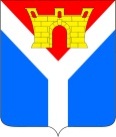 АДМИНИСТРАЦИЯ УСТЬ-ЛАБИНСКОГО ГОРОДСКОГО ПОСЕЛЕНИЯ  УСТЬ-ЛАБИНСКОГО РАЙОНА П О С Т А Н О В Л Е Н И Еот 15.04.2022							                                  № 217г. Усть-ЛабинскО внесении изменений в постановление администрации Усть-Лабинского городского поселения Усть-Лабинского района от 13 сентября 2017 года № 660 «Об утверждении муниципальной программы «Благоустройство территорий Усть-Лабинского городского поселения» на 2018-2024 гг»В соответствии с Федеральным законом от 06 октября 2003 г. № 131-ФЗ «Об общих принципах организации местного самоуправления в Российской Федерации», постановлением      Правительства    Российской    Федерации   от 10 февраля 2017 г. № 169 «Об утверждении Правил предоставления и распределения субсидий из федерального бюджета бюджетам субъектов Российской Федерации на поддержку государственных программ субъектов Российской Федерации и муниципальных программ формирования современной городской среды», постановлением   Правительства Российской Федерации  от 30 декабря 2017 г. №  1710 «Об утверждении государственной программы Российской Федерации «Обеспечение доступным и комфортным жильем и коммунальными услугами граждан Российской Федерации», решением Совета Усть-Лабинского     городского    поселения     Усть-Лабинского    района     от 14 апреля 2022 г. № 8 протокол № 38 «О внесении изменений в решение Совета Усть-Лабинского городского поселения Усть-Лабинского района от 20 декабря 2021 г. № 3 протокол № 36 «О бюджете Усть-Лабинского городского поселения Усть-Лабинского района на 2022 год и на плановый период 2023 и 2024 годов», в целях повышения уровня благоустройства, создания комфортной и современной городской среды на территории Усть-Лабинского городского поселения Усть-Лабинского района п о с т а н о в л я ю:Внести       в       постановление     администрации        Усть-Лабинскогогородского поселения Усть-Лабинского района от 13 сентября 2017 г. № 660 «Об утверждении муниципальной программы «Благоустройство территорий Усть-Лабинского        городского      поселения»     на   2018-2024 гг.» (с изменениями от 23 июня 2021 г. № 633, от 14 марта 2022 г. № 134) следующие изменения:1) в приложении  позицию     «Объемы     средств    бюджета     городского поселения и иных финансовых ресурсов на реализацию муниципальной   программы» Паспорта муниципальной программы изложить в следующей редакции:« 	   »;таблицу  3 изложить в следующей редакции:«											         Таблица 3            »;приложение     6    к      муниципальной    программе     Усть-Лабинскогогородского поселения Усть-Лабинского района «Благоустройство территорий Усть-Лабинского городского поселения» на 2018-2024гг» изложить в новой редакции согласно приложению к настоящему постановлению.Признать   утратившим   силу подпункты  2 и 3  пункта 1 постановленияадминистрации   Усть-Лабинского      городского      поселения     Усть-Лабинского района от 14 марта 2022 г. № 134 «О внесении изменений в постановление администрации Усть-Лабинского городского поселения Усть-Лабинского района от 13 сентября 2017 года № 660 «Об утверждении муниципальной программы «Благоустройство территорий Усть-Лабинского городского поселения» на 2018-2024гг».3. Отделу по общим и   организационным   вопросам   администрации   Усть-Лабинского городского поселения Усть-Лабинского района                             (Васильева Л.Б.) разместить настоящее постановление на официальном сайте администрации Усть-Лабинского городского поселения Усть-Лабинского района в информационно-телекоммуникационной сети «Интернет».4. Настоящее постановление вступает в силу со дня его подписания.Глава Усть-Лабинскогогородского поселения Усть-Лабинского района					                 С.А. ГайнюченкоПриложениек постановлению администрацииУсть-Лабинского городского поселения Усть-Лабинского районаот 15.04.2022  № 217«ПРИЛОЖЕНИЕ 6к муниципальной программе Усть-Лабинского городского поселения Усть-Лабинского района «Благоустройство территорий Усть-Лабинского городского поселения» на 2018-2024гг»Перечень основных мероприятий муниципальной программы «Благоустройство территорий Усть-Лабинского городского поселения» на 2018-2024 гг»».Начальник отдела капитального строительства администрации Усть-Лабинского городскогопоселения Усть-Лабинского района                                                                        					  Д.А. БондарьГоды реализациивсегов разрезе источников финансированияв разрезе источников финансированияв разрезе источников финансированияв разрезе источников финансированияГоды реализациивсегофедеральный бюджеткраевой бюджетместный бюджетвнебюджетные источники201814543,49401,52968,82173,10201911953,87556,7314,94082,22300,0202028766,524302,01012,63452,03000,0202130181,725497,51062,43621,83000,02022 всего,в том числе:«Мероприятия по реализации программ формирования современной городской среды»«Создание комфортной городской среды в малых городах и исторических поселениях – победителях Всероссийского конкурса лучших проектов создания комфортной городской среды»118086,233065,885020,493878,123878,170000,0994,9994,9023213,28192,815020,43000,0202340828,433315,91388,26124,33000,0202473233,659758,62489,910985,10Всего317593,7253710,310231,753651,714300,0расходы, связанные с реализацией проектов или программ расходы, связанные с реализацией проектов или программ расходы, связанные с реализацией проектов или программ расходы, связанные с реализацией проектов или программ расходы, связанные с реализацией проектов или программ расходы, связанные с реализацией проектов или программ 201814543,49401,52968,82173,10201911953,87556,7314,94082,22300,0202028766,524302,01012,63452,03000,0202130181,725497,51062,43621,813000,02022 всего,в том числе:«Мероприятия по реализации программ формирования современной городской среды»«Создание комфортной городской среды в малых городах и исторических поселениях – победителях Всероссийского конкурса лучших проектов создания комфортной городской среды»118086,233065,885020,493878,123878,170000,0994,9994,9023213,28192,815020,43000,0202340828,433315,91388,26124,33000,0202473233,659758,62489,910985,10Всего317593,7253710,310231,753651,714300,0Годы реализацииОбъёмы финансирования, тыс. рублейОбъёмы финансирования, тыс. рублейОбъёмы финансирования, тыс. рублейОбъёмы финансирования, тыс. рублейОбъёмы финансирования, тыс. рублейГоды реализацииВсегоВ разрезе источников финансированияВ разрезе источников финансированияВ разрезе источников финансированияВ разрезе источников финансированияГоды реализацииВсегоМестный БюджетКраевой БюджетФедеральный БюджетВнебюджетные источники123456Основное мероприятие № 1 «Благоустройство общественной территории»Основное мероприятие № 1 «Благоустройство общественной территории»Основное мероприятие № 1 «Благоустройство общественной территории»Основное мероприятие № 1 «Благоустройство общественной территории»Основное мероприятие № 1 «Благоустройство общественной территории»Основное мероприятие № 1 «Благоустройство общественной территории»20187 265,61 238,11 446,64 580,90201910625,92 754,3314,97 556,72300,0202028 766,53 452,01 012,624 302,03000,0202130 181,73 621,81 062,425 497,53000,02022 всего,в том числе:«Мероприятия по реализации программ формирования современной городской среды»«Создание комфортной городской среды в малых городах и исторических поселениях – победителях Всероссийского конкурса лучших проектов создания комфортной городской среды»118086,233065,885020,423213,28192,815020,4994,9994,9093878,123878,170000,03000,0202340 828,46 124,31 388,233 315,93000,0202473 233,610 985,1 2 489,9 59 758,6 0Всего по основному мероприятию308988,051388,98709,5248889,714300,0Основное мероприятие № 1 «Благоустройство дворовой территории»Основное мероприятие № 1 «Благоустройство дворовой территории»Основное мероприятие № 1 «Благоустройство дворовой территории»Основное мероприятие № 1 «Благоустройство дворовой территории»Основное мероприятие № 1 «Благоустройство дворовой территории»Основное мероприятие № 1 «Благоустройство дворовой территории»20187 277,8934,91 522,24 820,6 020191 327,91 327,9 00  02020 00 0 0  02021 0 0 0 0 02022 0 0 00  02023 0 0 0 0 020240  0 0 0 0Всего по основному мероприятию8 605,72 262,81 522,24 820,6 0Общий объем финансирования по муниципальной программеОбщий объем финансирования по муниципальной программеОбщий объем финансирования по муниципальной программеОбщий объем финансирования по муниципальной программеОбщий объем финансирования по муниципальной программеОбщий объем финансирования по муниципальной программе201814 543,42 173,12 968,89 401,50 201911 953,84 082,2314,97 556,7 2300,0202028 766,53 452,01 012,624 302,0 3000,0202130 181,73 621,81 062,425 497,5 3000,02022 всего,в том числе:«Мероприятия по реализации программ формирования современной городской среды»«Создание комфортной городской среды в малых городах и исторических поселениях – победителях Всероссийского конкурса лучших проектов создания комфортной городской среды»118 086,233065,885020,423 213,28192,815020,4994,9994,9093 878,123878,170000,0 3000,0202340 828,46 124,31 388,233 315,9 3000,0202473 233,610 985,1 2 489,9 59 758,6  0Всего по программе317 593,753 651,710231,7253 710,3 14300,0№ п/пНаименование мероприятияИсточники финансированияОбъём финансирования, всего (тыс. руб.)В том числе по годамВ том числе по годамВ том числе по годамВ том числе по годамВ том числе по годамВ том числе по годамВ том числе по годамНепосредственный результат реализации мероприятияУчастник муниципальной программы№ п/пНаименование мероприятияИсточники финансированияОбъём финансирования, всего (тыс. руб.)201820192020202120222023202412345678910111213Отдельные мероприятия муниципальной программы «Благоустройство территории Усть-Лабинского городского поселения»Отдельные мероприятия муниципальной программы «Благоустройство территории Усть-Лабинского городского поселения»Отдельные мероприятия муниципальной программы «Благоустройство территории Усть-Лабинского городского поселения»Отдельные мероприятия муниципальной программы «Благоустройство территории Усть-Лабинского городского поселения»Отдельные мероприятия муниципальной программы «Благоустройство территории Усть-Лабинского городского поселения»Отдельные мероприятия муниципальной программы «Благоустройство территории Усть-Лабинского городского поселения»Отдельные мероприятия муниципальной программы «Благоустройство территории Усть-Лабинского городского поселения»Отдельные мероприятия муниципальной программы «Благоустройство территории Усть-Лабинского городского поселения»Отдельные мероприятия муниципальной программы «Благоустройство территории Усть-Лабинского городского поселения»Отдельные мероприятия муниципальной программы «Благоустройство территории Усть-Лабинского городского поселения»Отдельные мероприятия муниципальной программы «Благоустройство территории Усть-Лабинского городского поселения»Отдельные мероприятия муниципальной программы «Благоустройство территории Усть-Лабинского городского поселения»Отдельные мероприятия муниципальной программы «Благоустройство территории Усть-Лабинского городского поселения»1.1Благоустройство общественной территорииМестный бюджет53 651,72173,14082,23 452,03 621,823 213,26124,310985,1 1.1Благоустройство общественной территорииКраевой бюджет10231,72968,8314,91 012,61 062,4994,91388,22489,9 1.1Благоустройство общественной территорииФедеральный бюджет253710,39 401,57 556,724 302,025 497,593 878,133315,959758,6 1.1Благоустройство общественной территориивсего317593,714543,411953,828766,630181,7118 086,240828,473233,6 1.1.1Поддержка муниципальных программ формирования современной городской средывсего317593,714543,411953,828766,530181,7118086,240828,473233,6Благоустроенные территории (год/шт.):2018 / 1 2019/6 2020/7 2021/1 .2022/22023/22024/2Администрация Усть-Лабинского городского поселения1.1.1Поддержка муниципальных программ формирования современной городской средыМестный бюджет53651,72173,14082,23452,03621,823213,26124,310985,1Благоустроенные территории (год/шт.):2018 / 1 2019/6 2020/7 2021/1 .2022/22023/22024/2Администрация Усть-Лабинского городского поселения1.1.1Поддержка муниципальных программ формирования современной городской средыКраевой бюджет10231,72968,8314,91012,61062,4994,91388,22489,9Благоустроенные территории (год/шт.):2018 / 1 2019/6 2020/7 2021/1 .2022/22023/22024/2Администрация Усть-Лабинского городского поселения1.1.1Поддержка муниципальных программ формирования современной городской средыФедеральный бюджет253710,39401,57556,724302,025497,593878,133315,959758,6Благоустроенные территории (год/шт.):2018 / 1 2019/6 2020/7 2021/1 .2022/22023/22024/2Администрация Усть-Лабинского городского поселения1.1.2Изготовление дизайн-проектоввсего542,6343,0199,600000Изготовленные и согласованные с департаментом архитектуры КК дизайн-проектыАдминистрация Усть-Лабинского городского поселения1.1.2Изготовление дизайн-проектовМестный бюджет542,6343,0199,600000Изготовленные и согласованные с департаментом архитектуры КК дизайн-проектыАдминистрация Усть-Лабинского городского поселения1.1.2Изготовление дизайн-проектовКраевой бюджет 00 0 00000Изготовленные и согласованные с департаментом архитектуры КК дизайн-проектыАдминистрация Усть-Лабинского городского поселения1.1.2Изготовление дизайн-проектовФедеральный бюджет 0 00 00000Изготовленные и согласованные с департаментом архитектуры КК дизайн-проектыАдминистрация Усть-Лабинского городского поселения1.1.3 Изготовление проектно-сметной документациивсего1 296,9 01 296,9 00000Изготовленная сметная (проектно-сметная) документацияАдминистрация Усть-Лабинского городского поселения1.1.3 Изготовление проектно-сметной документацииМестный бюджет1 296,9 01 296,90 0000Изготовленная сметная (проектно-сметная) документацияАдминистрация Усть-Лабинского городского поселения1.1.3 Изготовление проектно-сметной документацииКраевой бюджет0  0 00 0 000Изготовленная сметная (проектно-сметная) документацияАдминистрация Усть-Лабинского городского поселения1.1.3 Изготовление проектно-сметной документацииФедеральный бюджет 00 0 0 0 000Изготовленная сметная (проектно-сметная) документацияАдминистрация Усть-Лабинского городского поселения1.1.4Прохождение государственной экспертизывсего44,010,034,000000Положительное заключение  государственной экспертизыАдминистрация Усть-Лабинского городского поселения1.1.4Прохождение государственной экспертизыМестный бюджет44,010,034,000000Положительное заключение  государственной экспертизыАдминистрация Усть-Лабинского городского поселения1.1.4Прохождение государственной экспертизыКраевой бюджет00000000Положительное заключение  государственной экспертизыАдминистрация Усть-Лабинского городского поселения1.1.4Прохождение государственной экспертизыФедеральный бюджет 00 0 00000Положительное заключение  государственной экспертизыАдминистрация Усть-Лабинского городского поселения1.1.5Оказание услуг по строительному надзорувсего157,310,0147,300000Строительный надзор и контроль качества в ходе выполнения работ и в процессе их приемкиАдминистрация Усть-Лабинского городского поселения1.1.5Оказание услуг по строительному надзоруМестный бюджет157,310,0147,300000Строительный надзор и контроль качества в ходе выполнения работ и в процессе их приемкиАдминистрация Усть-Лабинского городского поселения1.1.5Оказание услуг по строительному надзоруКраевой бюджет00000000Строительный надзор и контроль качества в ходе выполнения работ и в процессе их приемкиАдминистрация Усть-Лабинского городского поселения1.1.5Оказание услуг по строительному надзоруФедеральный бюджет00000000Строительный надзор и контроль качества в ходе выполнения работ и в процессе их приемкиАдминистрация Усть-Лабинского городского поселения1.1.6Изготовление печатной продукциивсего56,353,23,100000Наличие печатной продукции для рейтингового голосованияАдминистрация Усть-Лабинского городского поселения1.1.6Изготовление печатной продукцииМестный бюджет56,353,23,100000Наличие печатной продукции для рейтингового голосованияАдминистрация Усть-Лабинского городского поселения1.1.6Изготовление печатной продукцииКраевой бюджет 00 0 0 000Наличие печатной продукции для рейтингового голосованияАдминистрация Усть-Лабинского городского поселения1.1.6Изготовление печатной продукцииФедеральный бюджет00000000Наличие печатной продукции для рейтингового голосованияАдминистрация Усть-Лабинского городского поселения1.2 Благоустройство дворовой территорииМестный бюджет2 262,8934,91 327,9000001.2 Благоустройство дворовой территорииКраевой бюджет1 522,21 522,20 000001.2 Благоустройство дворовой территорииФедеральный бюджет4 820,64 820,60000001.2 Благоустройство дворовой территориивсего8 605,67 277,81 327,9000001.2.1Поддержка муниципальных программ формирования современной городской средывсего7 207,87 207,8000000Благоустроенная в 2018 году 1 дворовая территорияАдминистрация Усть-Лабинского городского поселения1.2.1Поддержка муниципальных программ формирования современной городской средыМестный бюджет864,9864,9000000Благоустроенная в 2018 году 1 дворовая территорияАдминистрация Усть-Лабинского городского поселения1.2.1Поддержка муниципальных программ формирования современной городской средыКраевой бюджет1 522,21 522,2000000Благоустроенная в 2018 году 1 дворовая территорияАдминистрация Усть-Лабинского городского поселения1.2.1Поддержка муниципальных программ формирования современной городской средыФедеральный бюджет4 820,64 820,6000000Благоустроенная в 2018 году 1 дворовая территорияАдминистрация Усть-Лабинского городского поселения1.2.2 Изготовление дизайн-проектов всего60,060,0000000Изготовленные и согласованные с департаментом архитектуры КК дизайн-проектыАдминистрация Усть-Лабинского городского поселения1.2.2 Изготовление дизайн-проектов Местный бюджет60,060,0000000Изготовленные и согласованные с департаментом архитектуры КК дизайн-проектыАдминистрация Усть-Лабинского городского поселения1.2.2 Изготовление дизайн-проектов Краевой бюджет00 000000Изготовленные и согласованные с департаментом архитектуры КК дизайн-проектыАдминистрация Усть-Лабинского городского поселения1.2.2 Изготовление дизайн-проектов Федеральный бюджет00000000Изготовленные и согласованные с департаментом архитектуры КК дизайн-проектыАдминистрация Усть-Лабинского городского поселения1.2.3 Изготовление проектно-сметной документациивсего00000000Изготовленная сметная (проектно-сметная) документацияАдминистрация Усть-Лабинского городского поселения1.2.3 Изготовление проектно-сметной документацииМестный бюджет00000000Изготовленная сметная (проектно-сметная) документацияАдминистрация Усть-Лабинского городского поселения1.2.3 Изготовление проектно-сметной документацииКраевой бюджет00000000Изготовленная сметная (проектно-сметная) документацияАдминистрация Усть-Лабинского городского поселения1.2.3 Изготовление проектно-сметной документацииФедеральный бюджет00000000Изготовленная сметная (проектно-сметная) документацияАдминистрация Усть-Лабинского городского поселения1.2.4Прохождение государственной экспертизывсего10,010,0000000Положительное заключение  государственной экспертизыАдминистрация Усть-Лабинского городского поселения1.2.4Прохождение государственной экспертизыМестный бюджет10,010,0000000Положительное заключение  государственной экспертизыАдминистрация Усть-Лабинского городского поселения1.2.4Прохождение государственной экспертизыКраевой бюджет00000000Положительное заключение  государственной экспертизыАдминистрация Усть-Лабинского городского поселения1.2.4Прохождение государственной экспертизыФедеральный бюджет00000000Положительное заключение  государственной экспертизыАдминистрация Усть-Лабинского городского поселения1.2.5 Изготовление и монтаж малых архитектурных формвсего1 327,901 327,900000Малые архитектурные формы изготовлены и установленыАдминистрация Усть-Лабинского городского поселения1.2.5 Изготовление и монтаж малых архитектурных формМестный бюджет1 327,901 327,900000Малые архитектурные формы изготовлены и установленыАдминистрация Усть-Лабинского городского поселения1.2.5 Изготовление и монтаж малых архитектурных формКраевой бюджет 000 00000Малые архитектурные формы изготовлены и установленыАдминистрация Усть-Лабинского городского поселения1.2.5 Изготовление и монтаж малых архитектурных формФедеральный бюджет00000000Малые архитектурные формы изготовлены и установленыАдминистрация Усть-Лабинского городского поселения1.2.6Оказание услуг по строительному надзорувсего00000000Строительный надзор и контроль качества в ходе выполнения работ и в процессе их приемкиАдминистрация Усть-Лабинского городского поселения1.2.6Оказание услуг по строительному надзоруМестный бюджет00000000Строительный надзор и контроль качества в ходе выполнения работ и в процессе их приемкиАдминистрация Усть-Лабинского городского поселения1.2.6Оказание услуг по строительному надзоруКраевой бюджет00000000Строительный надзор и контроль качества в ходе выполнения работ и в процессе их приемкиАдминистрация Усть-Лабинского городского поселения1.2.6Оказание услуг по строительному надзоруФедеральный бюджет00000000Строительный надзор и контроль качества в ходе выполнения работ и в процессе их приемкиАдминистрация Усть-Лабинского городского поселенияИТОГО по программевсего317593,714 543,411 953,828 766,530 181,7118086,240828,473233,6 ИТОГО по программеМестный бюджет53651,72 173,14 082,23 452,03 621,823213,26124,310985,1ИТОГО по программеКраевой бюджет10231,72 968,8314,91 012,61 062,4994,91388,22489,9 ИТОГО по программеФедеральный бюджет253710,39 401,57 556,724 302,025 497,593 878,133315,959758,6